Further to the government announcement yesterday afternoon, School is identifying ways in which we can support the Froebelian community in maintaining social distance.Therefore, we ask all parents dropping off each morning, either in Breakfast Club or in the playground to drop and go. Supervision, as always, will be in place from 8:10am in the playground.At the end of the day, we are going to spread dismissal of the classes so that parents can use the full playground space whilst waiting:·         FIII/FIV will be dismissed from the rear doors of the Hall.·         Trans/Rem will be dismissed from the main entrance.·         FI/FII will be dismissed from the Hub entrance as usual.·         LKG/KG will be dismissed from their usual exits.We have suspended hand-shaking at the end of the day in favour of an elbow tap.This morning, we will be looking at further measures to safeguard children, staff and parents and will communicate this to parents as soon as we can.Thank you for your messages of understanding and support whilst we navigate this situation.Best wishes,Mrs Catherine DoddsCatherine Dodds | HeadteacherApple Teacher0113 258 3047 | 07710 024331 The Froebelian School, Horsforth, Leeds LS18 4LBGiving a flying start to the citizens of tomorrow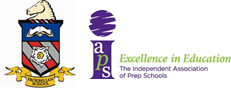 